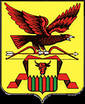 РОССИЙСКАЯ ФЕДЕРАЦИЯЗАБАЙКАЛЬСКИЙ КРАЙ  ЧИТИНСКИЙ РАЙОНАДМИНИСТРАЦИЯ СЕЛЬСКОГО ПОСЕЛЕНИЯ «ЕЛИЗАВЕТИНСКОЕ»						ПОСТАНОВЛЕНИЕ	 от 27.08.2018года						№21	Об утверждении перечня должностей	муниципальной службы, при замещении 	которых муниципальные служащие	обязаны представлять сведения о расходах		В соответствии с Федеральным законом от 3 декабря 2012 года №230-ФЗ «О контроле за соответствии расходов лиц, замещающих государственные должности, и иных лиц их доходам», Федеральным законом от 2 марта 2007 года №25-ФЗ «О муниципальной службе в Российской Федерации», Федеральным от 25 декабря 2008т года №273-ФЗ «О противодействии коррупции»,Законом Забайкальского края от 29 декабря 2008 года №108-ЗЗК «О муниципальной службе в Забайкальском крае»   постановляю:	1.Внести изменения  в Постановление администрации сельского поселения «Елизаветинское» №15 от 9 июня 2014года в пункт 1 и изложить в новой редакции:	1) «Утвердить прилагаемый перечень должностей муниципальной службы, при замещении которых муниципальные служащие обязаны предоставлять сведения о своих расходах, и также о расходах своих супруги(супруга) и несовершеннолетних детей по каждой сделке по приобретению земельного участка, другого объекта недвижимости, транспортного средства, ценных бумаг, акций (долей участия, паев в уставных (складочных) капиталах организаций), совершенной им, его супругой (супругом) и (или) несовершеннолетними детьми в  течении календарного года, предшествующего году представления сведений, если общая сумма таких сделок превышает общий доход данного лица и его супруги (супруга) за три последних года, предшествующих отчетному периоду, и об источниках получения средств, за счет которых совершены эти сделки».	 Глава сельского поселения	  «Елизаветинское»						В.Н.Гудков.